VOLUNTEER APPLICATION FORM 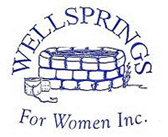 Your Contact Details:Name___________________________________________________________________	Address _________________________________________________________________	Phone			____________       Email ___________________________	Drivers Licence No.  ___________		Vehicle Registration   	_____________Prefer Mobile [    ]   	                 Email   [     ]  	                 	Home Phone  [    ]Emergency Contact DetailsName	___________________________________________________________________Relationship _______________________________________________________________	Phone:        __________________________  Mobile: ______________________________Working with Children Check  	 Yes  [    ] No   [    ] *For some roles you may be requested to obtain a WWCC. It is free for volunteers.Current Police Check 	 Yes  [    ] No   [    ]* All roles require a current police check. Wellsprings for Women will apply for one on your behalf.Ambulance Subscription    Yes [     ]	   No   [    ]*In the case of an emergency an ambulance will be contacted and associated expenses will be the responsibility of individual staff / volunteers. Everyone is encouraged to have an ambulance subscription.Medical Conditions    Do you have any medical conditions or disability that could impact on your ability to undertake certain tasks. If so, please detail:________________________________________________________________________	________________________________________________________________________			Note  All medical and personal information will be treated as confidential.In order to assist us to match volunteers with areas of need/client requirements, please also provide the following details:Date of Birth   	________________  	Country of Birth	 ________________________ Languages Spoken    		____________________________________________Type of Work PreferredPlease tick the appropriate box below to indicate your preferences.What days and times would you like to volunteer? Please highlight the skills, knowledge and or experience you bring to this role: ________________________________________________________________________			________________________________________________________________________Signed________________________________  Date ________________________________AdministrationMaintenance/house-keeping/hospitalityAssisting with programsChild activitiesResearchPolicy development/reviewFundraisingEvents organizingMONTUESWEDSTHURSFRISATSUNAMPM